Проект урока биологии в 10 классе (углубленное изучение темы) с использованием интерактивного оборудования и интернет-ресурсовГЕНЕАЛОГИЧЕСКИЙ МЕТОД ИЗУЧЕНИЯ ГЕНЕТИКИ ЧЕЛОВЕКА (продолжение 3)Матвеева Алёна Владимировна, учитель биологии и химии Два чувства дивно близки намВ них обретает сердце пищу:Любовь к родному пепелищу.Любовь к отеческим гробам.А.С.ПушкинЭтап III. Интеллектуально-преобразовательная деятельность учащихся на урокеЦель: закрепить полученные знания;научить пользоваться компьютерной программой «Живая родословная».На этом этапе учитель обучает учащихся навыкам использования компьютерной программой «Живая родословная» для того, чтобы дома самостоятельно учащиеся смогли составить родословную своей семьи.Этап IV. Диагностика качества освоения темыЦель: установить степень усвоения темы «Генеалогический метод изучения наследственности человека»Задание 1 (И). Вычисление коэффициента инбридинга Учащийся по желанию выбирает для анализа один из рисунков и работает по заданию:С использованием документ-камеры на экране проецируются схемы родословных и задания к нимИзучить фрагмент родословной.Определить тип брака (степень родства брачующихся) Определить число шагов, соединяющих брачующихся.Вычислить коэффициент инбридинга.Задание 2(И). Диагностика наследственных заболеваний. Генеалогический метод.Работа с ресурсом: Генетика человека. Практический ЭУМ http://fcior.edu.ru/card/10619/genetika-cheloveka.html Откройте ресурс. Внимательно прочитайте условия задачи в всплывающем окне. После того, как вы закончили чтение, нажмите на стрелку в верхнем правом углу окна, чтобы свернуть его.Решите задачу, перетаскивая с помощью мыши варианты генотипов на те знаки родословной, которые обозначены знаком «?». Справа автоматически будет составляться протокол исследования с указанием правильности выполненного задания.После того, как вы завершите работу, нажмите кнопку «Далее», чтобы прочитать выводы.Для проведения повторения пройденного материала провести тестирование с использованием системы мониторинга и качества знаний PROCLASS1.Наиболее распространенным методом изучения наследственных болезней человека является метод:А) близнецовыйБ) гибридологическийВ) генеалогическийГ) цитогенетический2.Наследование гемофилии было выявлено методом:А) близнецовыйБ) гибридологическийВ) генеалогическийГ) цитогенетический3.  Близкородственное скрещивание называется:А) инбридингБ) аутбридингВ) пробандГ) гибридизация4.Темный цвет кожи и волос у человека – это признаки:А) доминантныеБ) рецессивныеВ) гомозиготныеГ) гетерозиготные5.Признаки не сцепленные с полом у человека называются:А) соматическиеБ) рецессивныеВ) аутосомныеГ) гетерозиготные Этап V. Рефлексивная деятельность на уроке биологии на примере темыЦель: научить школьников:оценивать значение учебного материала;осуществлять самооценку своей деятельности;фиксировать успешность выполнения отдельных шагов.Задание 1 (И). СамооценкаЗаполнение табл. 1, в которую включены основные термины и понятия по теме урока. Учащиеся ставят в ячейках таблицы знак «+», если материал усвоен, знак «+ −», если материал усвоен не полностью или частично и знак «−», если материал не усвоен.Таблица 1.Термины и понятияЗаполнение табл. 2, в которую включены основные умения и навыки, формируемые на уроке. Учащиеся ставят в ячейках таблицы знак «+», если навык сформирован, знак «+ −», если навык сформирован частично и знак «−», если навык не сформирован.Таблица 2.Умения и навыкиЗадание 2 (И). СамоанализПодумайте и ответьте:Сегодня на уроке мне было интересно /неинтересноЯ доволен /недоволен своей работойЯ доволен, потому что ……..Я недоволен, потому что ………: Задание на дом. Составить родословную своего рода одним из способов:1. С помощью компьютерной программы «Живая родословная»2. На листе ватмана с помощью ручки или карандаша на следующем уроке демонстрация своей родословной, через  документ-камеруЗаключительное слово учителяДва чувства дивно близки намВ них обретает сердце пищу:Любовь к родному пепелищу,Любовь к отеческим гробам.На них основано от векаПо воле бога самогоСамостоянье человека,Залог величия его.А.С. ПушкинЛитература:Баранская Н.В., Овчинникова С.Т., Эткин И.К. Пушкин. Объяснительный текст к альбому. Пособие для учителя. – М.: Просвещение, 1989.Блум Ф., Лейзерсон А., Хофстедтер Л. Мозг, разум, поведение. – М.:Мир, 1988.Горзев Б. Я сам большой... // Химия и жизнь. – 1994. – № 7. – С. 70–79. Карузина И.П. Биология. – М.: Медицина, 1972.Лобашёв М.Е. Генетика. – Л.: Изд-во ЛГУ, 1967.Пушкин. Семья художника. – Л.: Художник РСФСР, 1990.Пушкин А.С. Собрание сочинений в 3-х томах. Т.3. - М.: Худож.лит.1987.Слюсарев А.А., Жукова С.В. Биология. – Киев: Вища школа, 1987.Фогель Ф., Мотульски А. Генетика человека в 3-х томах. Т.2. – М.: Мир, 1990.Смелова В. Г. Генеалогия как метод изучения наследственности человека: родословная А.С. Пушкина с точки зрения генетики // Биология: Еженед. прил. к газ. «Первое сентября». – 1998. – № 3. – С. 2–4.Федеральный государственный образовательный стандарт среднего (полного) общего образования [Электронный ресурс] // http://standart.edu.ru/catalog.aspx?CatalogId=6408  Сайты:Федеральный государственный образовательный стандарт // http://standart.edu.ru/  Федеральный центр информационно-образовательных ресурсов // http://fcior.edu.ru/  Федеральная коллекция цифровых образовательных ресурсов // http://school-collection.edu.ru/  Александр Сергеевич Пушкин // http://pushkin.niv.ru/ Википедия – свободная энциклопедия // http://ru.wikipedia.org/wiki/ Словари и энциклопедии на Академике // http://psychiatry.academic.ru/ Большая советская энциклопедия // http://bse.sci-lib.com/ Большая медицинская энциклопедия // http://bigmeden.ru/ Википедия – свободная энциклопедия// http://ru.wikipedia.org/ Dictionarist // http://ru.dictionarist.com/ MOSKVA.FM // http://www.moskva.fm/ ПриложениеРодословная А.С. Пушкина. Фрагмент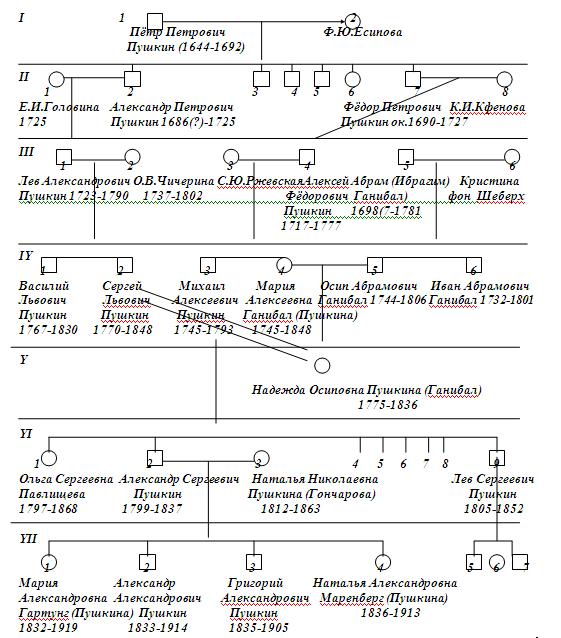 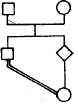 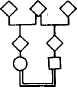 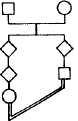 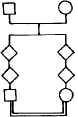 Рис.1Рис. 2Рис. 3Рис. 4Дядя – племянница. F=1/8Троюродные сибсы.F=1/32Двоюродный дядя – племянница. F=1/32Четвероюродные сибсы. F=1/64Термин (понятие)Степень усвоенияТермин (понятие)Степень усвоенияГенеалогияПробандГенеалогический методСибсыРодословнаяИнбридингПедигриИнцестУмение (навык)Степень сформированностиУмение вычислять коэффициент инбридингаУмение работать с электронными учебными модулямиУмение работать с электронными словарямиУмение записывать схемы генетических скрещиваний по признаку «наследование, окраски кожи у человека»Умение записывать родословное древо с помощью генеалогической символикиУмение пользоваться компьютерной программой «Живая родословная»